LAZDIJŲ RAJONO SAVIVALDYBĖS TARYBASPRENDIMASDĖL VIEŠOSIOS ĮSTAIGOS LAZDIJŲ KULTŪROS CENTRO TEIKIAMŲ ATLYGINTINŲ PASLAUGŲ KAINŲ IR TARIFŲ NUSTATYMO2020 m. rugsėjo 21 d. Nr. 34-523LazdijaiVadovaudamasi Lietuvos Respublikos vietos savivaldos įstatymo 16 straipsnio 2 dalies 37 punktu ir 18 straipsnio 1 dalimi, Lietuvos Respublikos viešųjų įstaigų įstatymo 10 straipsnio 1 dalies 3 punktu ir 8 dalimi, Atstovavimo Lazdijų rajono savivaldybei viešosiose įstaigose taisyklių, patvirtintų Lazdijų rajono savivaldybės tarybos 2013 m. lapkričio 26 d. sprendimu Nr. 5TS-911, 5 ir 6 punktais, viešosios įstaigos Lazdijų kultūros centro įstatų, patvirtintų Lazdijų rajono savivaldybės tarybos . gegužės 24 d. sprendimu Nr. 5TS-43 „Dėl viešųjų įstaigų įstatų pakeitimo ir patvirtinimo“, 39.3 papunkčiu bei atsižvelgdama į 2020-09-16 viešosios įstaigos Lazdijų kultūros centro raštą Nr. LKCS1-134 „Dėl VšĮ Lazdijų kultūros centro teikiamų atlygintinų paslaugų kainų ir tarifų“, Lazdijų rajono savivaldybės taryba nusprendžia: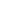 1. Nustatyti viešosios įstaigos Lazdijų kultūros centro teikiamų atlygintinų paslaugų kainas ir tarifus pagal priedą.2. Pripažinti netekusiu galios Lazdijų rajono savivaldybės tarybos 2012 m. kovo 30 d. sprendimą Nr. 5TS-341 „Dėl viešosios įstaigos Lazdijų kultūros centro teikiamų atlygintinų paslaugų kainų ir tarifų nustatymo“ su visais pakeitimais ir papildymais.3. Šis sprendimas įsigalioja 2020 m. lapkričio 1 dieną.Savivaldybės merė 										Ausma Miškinienė	Neringa Rasiulienė, tel. 8 698 76 910Lazdijų rajono savivaldybės tarybos2020 m. rugsėjo    d. sprendimo Nr. 5TS-                                                                                     priedasVIEŠOSIOS ĮSTAIGOS LAZDIJŲ KULTŪROS CENTROTEIKIAMŲ ATLYGINTINŲ PASLAUGŲ KAINOS IR TARIFAIEdukaciniai užsiėmimai – 6 Eur 1 asmeniui už 1 programą, grupėje ne mažiau 15 dalyvių.  Parodos – 3 Eur 1 asmeniui už įėjimą. Vakaronės: 3 Eur 1 asmeniui už įėjimą į vakaronę Lazdijų kultūros centro salėse; 1 Eur 1 asmeniui už įėjimą į vakaronę įstaigos kultūros namuose ir laisvalaikio salėse. Koncertai, spektakliai, kultūriniai vakarai, diskotekos Lazdijų kultūros centro, Veisiejų, Seirijų, Šeštokų ir Krosnos kultūros namuose – 4-15 Eur* vienam asmeniui (konkreti kaina skaičiuojama pagal išlaidų ir dalyvių santykio formulę).Koncertai, spektakliai, kultūriniai vakarai, diskotekos Lazdijų kultūros centro laisvalaikio salėse – 4-8 Eur* vienam asmeniui, (konkreti kaina skaičiuojama pagal išlaidų ir dalyvių santykio formulę). Šokių vakarai – 2 Eur 1 asmeniui už įėjimą.Patalpų nuoma: renginių organizatoriams, kai parduodami bilietai: 10 proc. nuo parduotų bilietų kainų sumos, pardavus iki 100 bilietų; 15 proc. nuo parduotų bilietų kainų sumos, pardavus 101–200 bilietų; 20 proc. nuo parduotų bilietų kainų sumos, pardavus 201 ir daugiau bilietų; renginių organizatoriams, kai neparduodami bilietai: Lazdijų kultūros namų mažosios salės, kitų patalpų – 20 Eur už 1 val.; Lazdijų kultūros namų šokių menės – 25 Eur už 1 val.; Lazdijų kultūros namų didžiosios salės – 35 Eur už 1 val.; kituose įstaigos padaliniuose – 20 Eur už 1 val.; išskirtiniais atvejais (jubiliejai, laidotuvės ir kita) kituose įstaigos padaliniuose – 35 Eur už 24 val. Periodiškai vedami meninės veiklos užsiėmimai, būreliai ir studijos: Vaikams ir suaugusiems – 15 Eur 1 asmeniui už 8 val. per 1 mėnesį.Renginių vedimas: kamerinių – 60 Eur už 1 val.; masinių – 100 Eur už 1 val. Scenarijų ruošimas: kameriniams renginiams – 50 Eur už 1 renginį; masiniams renginiams – 120 Eur už 1 renginį. Maketavimo paslaugos: afišų – 30 Eur už 1 vnt.; lankstinukų, skrajučių – 15 Eur už 1 vnt.; kvietimų, padėkų, atvirukų – 20 Eur už 1 vnt. Atvirukų gamyba: A5 formato – 10 Eur už 1 vnt.; A4 formato – 15 Eur už 1 vnt. Meninės veiklos kolektyvų programos (į kainą neįeina transporto paslaugos) – 200 Eur už 1 val. Įgarsinimas ir apšvietimas (į kainą neįeina transporto paslaugos): įgarsinimas: iki 2 kW galios – 60 Eur už 1 val.; daugiau kaip 2 kW galios – 100 Eur už 1 val. Apšvietimas ir įgarsinimas:minimalus renginio apšvietimas ir įgarsinimas – 25 Eur už 1 val.iki 2 kW galios – 90 Eur už 1 val.; daugiau kaip 2 kW galios – 150 Eur už 1 val. Mobiliosios scenos nuoma – 150 Eur už 1 val. (kiekvienos kitos valandos kaina  mažinama 50 proc.)Transporto priemonių su vairuotoju nuoma: 0,70 Eur už 1 km; Prastova – 20 Eur už valandą.Kalėdų Senelio arba kito personažo  paslaugos – 30 Eur už 0,5 val. Teatrinių rūbų (1 kostiumo) nuoma – 20 Eur už 24 val. Tautinio kostiumo nuoma – 40 Eur už 24 val.Reklama ekrane 10 sek. trukmės 150 kartų per parą – 10 Eur.Šventinės pramogos, atrakcionai, žaidimai, konkursai 1–10 Eur* dalyviui.Meninės programos parengimas ir atlikimas – nuo 100 Eur** (**tiksli suma     skaičiuojama sumuojant renginio organizacinius kaštus ir renginio aptarnavimo išlaidas).Bilietų platinimo paslauga 3 proc. nuo parduotų bilietų sumos.Dekoracijų gamyba, dekoravimo paslaugos  – 50 – 200 Eur**.Dieninė vaikų stovykla be maitinimo 4-12 Eur* už dieną, pagal pramogų įvairovę ir bendrą jų kainą, skaičiuojant pagal formulęs *. KONCERTŲ, ŠVENČIŲ, SPEKTAKLIŲ, KULTŪRINIŲ VAKARŲ, EDUKACINIŲ UŽSIĖMIMŲ, STOVYKLŲ, BŪRELIŲ IR STUDIJŲ KAINŲ SKAICIAVIMO METODIKA I. *Renginio ar paslaugos kaina vienam žmogui bei bilieto kaina  apskaičiuojama pagal:RK1=BRS÷NDS Renginio kaina vienam dalyviui = bendra renginio sąmata÷numatomo dalyvių skaičiausBK= RK1+AIBilieto kaina = renginio kaina vienam dalyviui+aptarmavimo išlaidos, kurios sudaro 35 proc. renginio kainos vienam dalyviui.AI= 0,35RK1 (kaina apvalinama iki sveiko skaičiaus pagal bendras apvalinimo taisykles, bilieto kaina tvirtinama kartu su renginio sąmata).RK1 – renginio (paslaugos) kaina vienam žmogui.BK – bilieto kaina.BRS – bendra renginio sąmata.AI – aptarnavimo išlaidos.NDS – numatomas dalyvių (žiūrovų) skaičius, kuris nustatomas pagal paskutinių dviejų tapačių arba panašaus pobūdžio renginių salės užimtumą, įvertinant kritinius aplinkos veiksnius, programos populiarumą (numatomas dydis negali būti mažesnis negu ketvirtadalis salės vietų ir ne didesnis negu salėje yra vietų).BRS=ROK-SFbendra renginio sąmata = renginio organizaciniai kaštai - skirtas finansavimasBRS –  bendra renginio sąmata.ROK –  renginio organizaciniai kaštai (reklama+honorarai+gėlės+paslaugos+ suvenyrai+ transporto išlaidos+dekoracijų gamyba+ pašto išlaidos+priemonės veikloms+ kostiumų nuoma+ kostiumų gamyba+ žaliava dekoracijoms +specifinės nenumatytos  išlaidos).SF – skirtas finansavimas.**Renginio organizavimo, meninės programos atlikimo kaina apskaičiuojama:RK=ROK+RAIRenginio kaina = renginio organizaciniai kaštai+ renginio aptarnavimo išlaidosRK – renginio kaina.ROK –  renginio organizaciniai kaštai (reklama+honorarai+gėlės+paslaugos+ suvenyrai+ transporto išlaidos+dekoracijų gamyba+ pašto išlaidos+priemonės veikloms+ kostiumų nuoma+ kostiumų gamyba+ žaliava dekoracijoms +specifinės nenumatytos  išlaidos).RAI =0,35ROK.RAI – renginio aptarnavimo išlaidos.II. Lazdijų r. savivaldybės viešosioms įstaigoms, biudžetinėms įstaigoms ir organizacijoms, nevyriausybinėms organizacijoms salių nuomai (nurodytų 7 punkte), įgarsinimui ir apšvietimui  bei mobilios scenos nuomai taikoma 50 proc. nuolaida, mokinių išleistuvėms, Rugsėjo pirmosios, jubiliejinėms šventėms, kalėdiniams koncertams teikiama neatlygintinai.III. Lazdijų kultūros centro organizuojamuose renginiuose suaugusiems, moksleivių bilietams taikoma 50 proc. nuolaida su savivaldybės dotacija kitiems 50 proc. ketvirčio pabaigoje. Neįgaliems vaikams renginiai nemokami.LAZDIJŲ RAJONO SAVIVALDYBĖS TARYBOS SPRENDIMO PROJEKTO„DĖL VIEŠOSIOS ĮSTAIGOS LAZDIJŲ KULTŪROS CENTRO TEIKIAMŲ ATLYGINTINŲ PASLAUGŲ KAINŲ IR TARIFŲ NUSTATYMO“AIŠKINAMASIS RAŠTAS2020 m. rugsėjo          d.LazdijaiSprendimo projektas parengtas vadovaujantis Lietuvos Respublikos vietos savivaldos įstatymo 16 straipsnio 2 dalies 37 punktu ir 18 straipsnio 1 dalimi, Lietuvos Respublikos viešųjų įstaigų įstatymo 10 straipsnio 1 dalies 3 punktu ir 8 dalimi, Atstovavimo Lazdijų rajono savivaldybei viešosiose įstaigose taisyklių, patvirtintų Lazdijų rajono savivaldybės tarybos 2013 m. lapkričio 26 d. sprendimu Nr. 5TS-911, 5 ir 6 punktais bei atsižvelgiant į viešosios įstaigos Lazdijų kultūros centro 2020-09-16 raštą Nr. LKCS1-134 „Dėl VšĮ Lazdijų kultūros centro teikiamų atlygintinų paslaugų kainų ir tarifų“.Viešosios įstaigos Lazdijų kultūros centro teisinis statusas – viešoji įstaiga. Lazdijų rajono savivaldybė yra šios viešosios įstaigos steigėja ir dalininkė (savininkė), o savivaldybės, kaip įstaigos dalininkės (savininkės) teises ir pareigas įgyvendinanti institucija – Lazdijų rajono savivaldybės taryba. Kadangi savivaldybė yra įstaigos savininkė, Lazdijų rajono savivaldybės tarybos raštiškas sprendimas prilyginamas visuotinio dalininkų susirinkimo sprendimams.Viešosios įstaigos Lazdijų kultūros centro teikiamų paslaugų sąrašas, kainos ir tarifai buvo patvirtinti Lazdijų rajono savivaldybės tarybos 2012 m. kovo 30 d. sprendimu Nr. 5TS-341 „Dėl viešosios įstaigos Lazdijų kultūros centro teikiamų atlygintinų paslaugų kainų ir tarifų nustatymo“.Lazdijų rajono savivaldybės tarybos 2014 m. lapkričio 13 d. sprendimu Nr. 5TS-1338 „Dėl Lazdijų rajono savivaldybės tarybos 2012 m. kovo 30 d. sprendimo Nr. 5TS-341 „Dėl viešosios įstaigos Lazdijų kultūros centro teikiamų atlygintinų paslaugų kainų ir tarifų nustatymo“ pakeitimo“ viešosios įstaigos Lazdijų kultūros centro teikiamų atlygintinų paslaugų kainos ir tarifai buvo naujai nustatyti, nes, vadovaujantis Euro įvedimo Lietuvos Respublikoje įstatymu, viešosios įstaigos Lazdijų kultūros centro teikiamų atlygintinų paslaugų kainos ir tarifai, nustatyti litais, buvo perskaičiuojami į eurus, taikant perskaičiavimo kursą ir apvalinant pagal matematines skaičių apvalinimo taisykles.Šiuo Lazdijų rajono savivaldybės tarybos sprendimu siekiama naujai nustatyti viešosios įstaigos Lazdijų kultūros centro teikiamų atlygintinų paslaugų kainas ir tarifus, atsižvelgiant į pateiktą kainų ir tarifų skaičiavimo metodiką, ekonomiškai pagrįstą viešosios įstaigos Lazdijų kultūros centro paslaugų savikainą (paslaugas teikiančios viešosios įstaigos Lazdijų kultūros centro praėjusių finansinių metų materialinių ir joms prilygintų sąnaudų (ilgalaikio materialiojo turto nusidėvėjimo ir nematerialiojo turto amortizacijos, komunalinių paslaugų, ryšio, remonto ir panašiai) ir darbuotojų darbo sąnaudų (darbo užmokesčio ir socialinio draudimo įmokų), pakoreguoti kainas ir tarifus.Kainų dydžiai siūlomi atlikus analizę ir atsižvelgus į kitų Lietuvoje veikiančių kultūros centrų, turinčių viešosios įstaigos statusą,  teikiamų atlygintinų paslaugų kainas ir tarifus. Sprendimo projekto tikslas – nustatyti viešosios įstaigos Lazdijų kultūros centro teikiamų atlygintinų paslaugų kainas ir tarifus pagal priedą, pripažinti netekusiu galios Lazdijų rajono savivaldybės tarybos 2012 m. kovo 30 d. sprendimą Nr. 5TS-341 „Dėl viešosios įstaigos Lazdijų kultūros centro teikiamų atlygintinų paslaugų kainų ir tarifų nustatymo“ su visais pakeitimais ir papildymais, nustatyti, kad šis sprendimas įsigalioja 2020 m.  lapkričio 1 dieną bei nurodyti, kad šis sprendimas gali būti skundžiamas Lietuvos Respublikos administracinių bylų teisenos įstatymo nustatyta tvarka ir terminais.Kokių rezultatų laukiama. Įgyvendinus šį Lazdijų rajono savivaldybės tarybos sprendimą, bus padengtos viešosios įstaigos Lazdijų kultūros centro teikiamų atlygintinų paslaugų sąnaudos.Galimos neigiamos pasekmės priėmus projektą, kokių priemonių reikėtų imtis, kad tokių pasekmių būtų išvengta. Priėmus šį Lazdijų rajono savivaldybės tarybos sprendimą, neigiamų pasekmių nenumatoma.Kokie šios srities aktai tebegalioja ir kokius galiojančius aktus būtina pakeisti ar panaikinti, priėmus teikiamą projektą. Priėmus šį Lazdijų rajono savivaldybės tarybos sprendimą, galiojančių teisės aktų pakeisti ar panaikinti nereikės. Rengiant projektą gauti specialistų vertinimai ir išvados. Dėl sprendimo projekto pastabų ir pasiūlymų negauta.Sprendimo projektą parengė Lazdijų rajono savivaldybės administracijos Švietimo, kultūros ir sporto skyriaus vyriausioji specialistė Neringa Rasiulienė.Švietimo, kultūros ir sporto skyriaus vyriausioji specialistė 		            Neringa Rasiulienė